Начисление отпуска и выплата февраль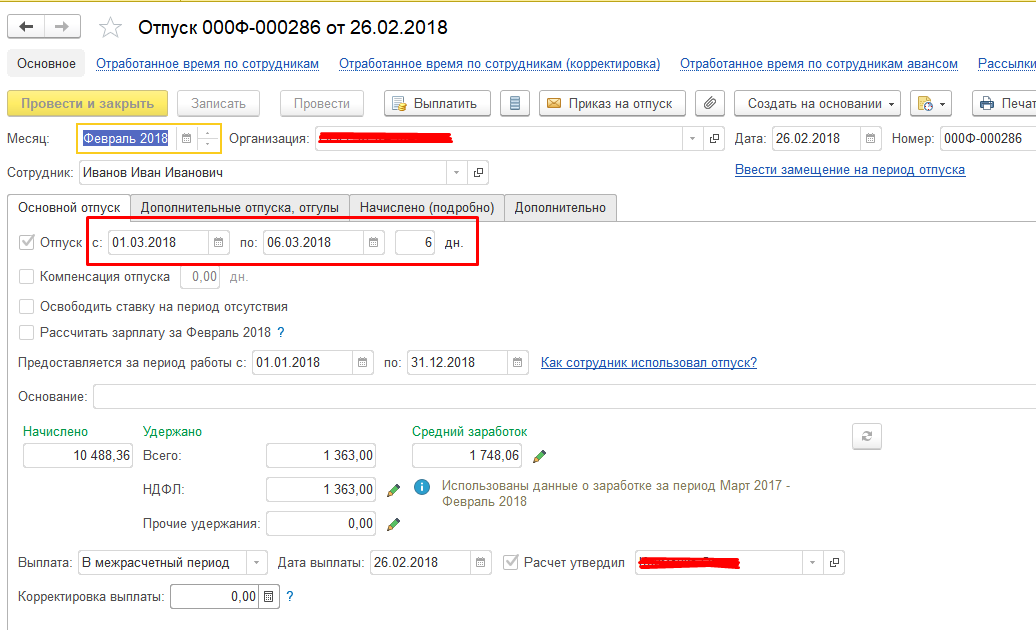 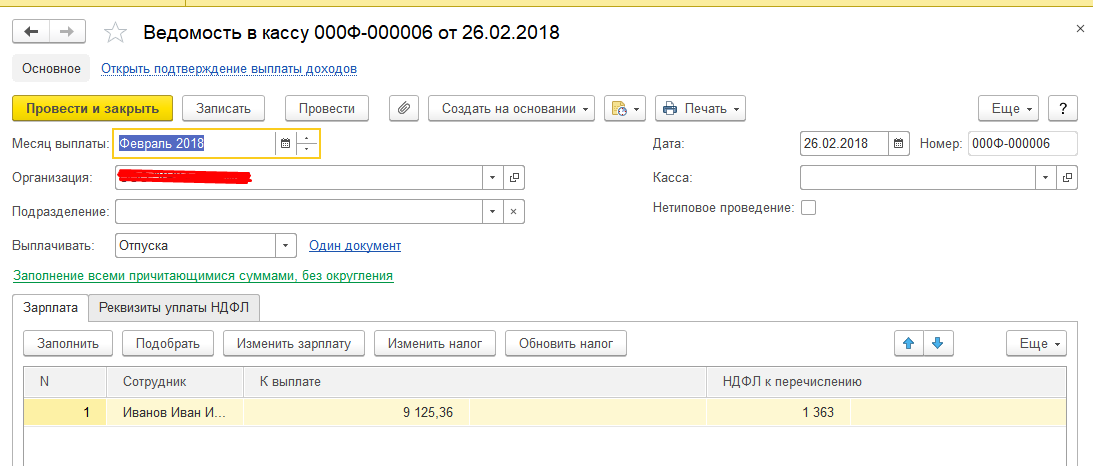 Исправление отпуска в марте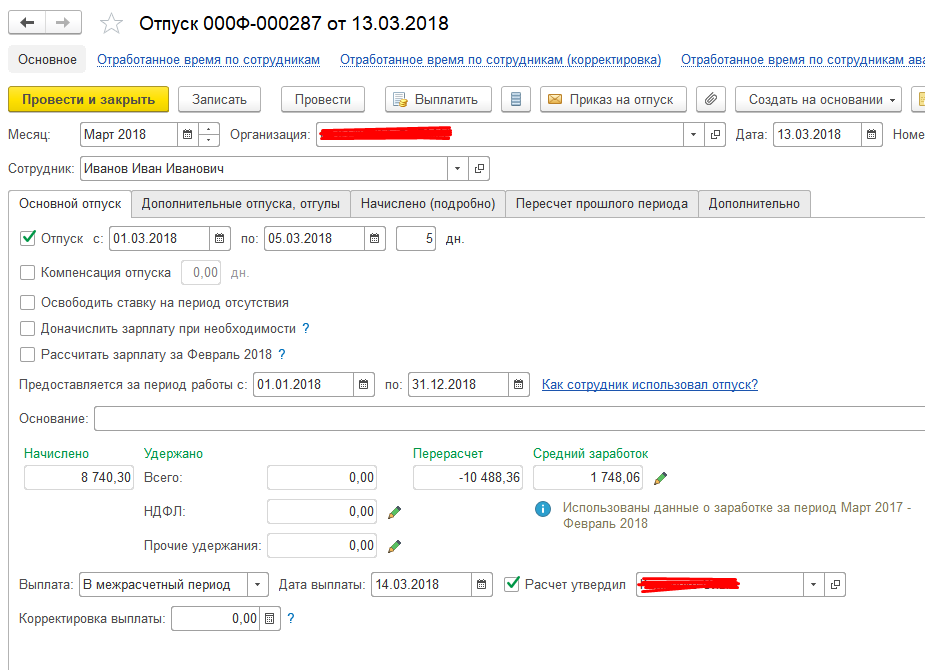 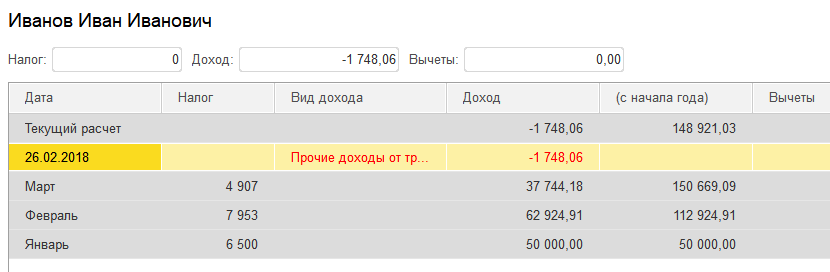 Второй отпуск, который так же выплачиваем 14.03.18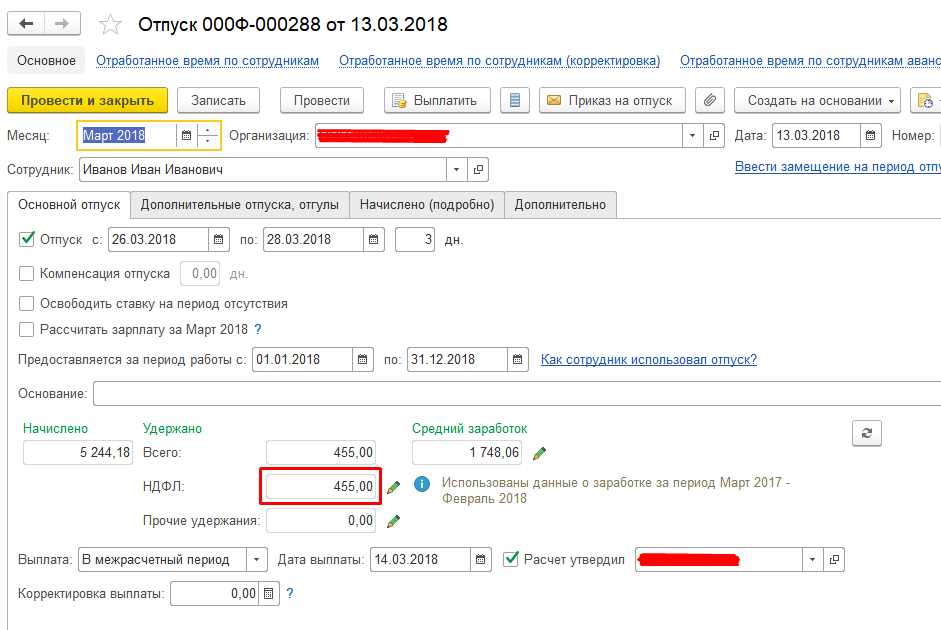 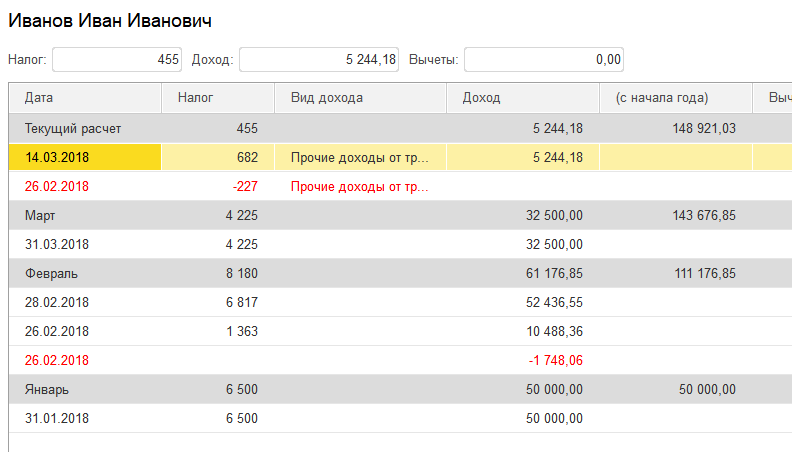 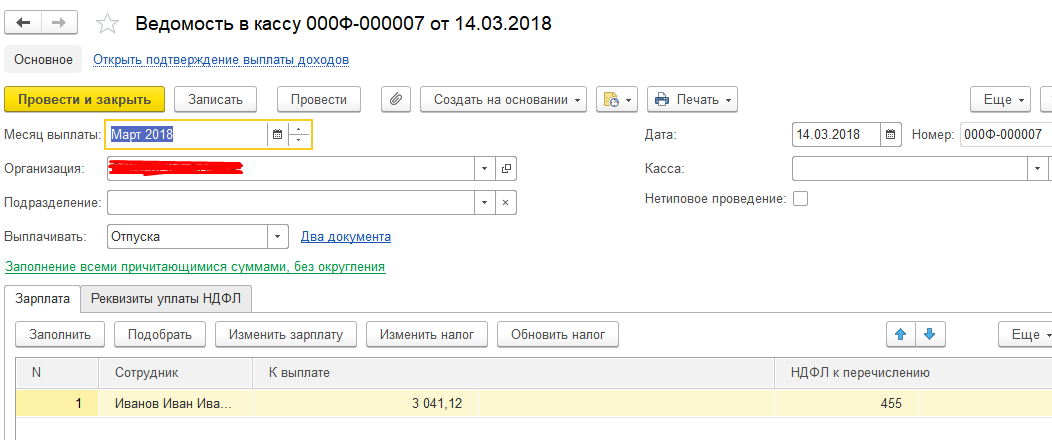 Из чего сотсоит выплата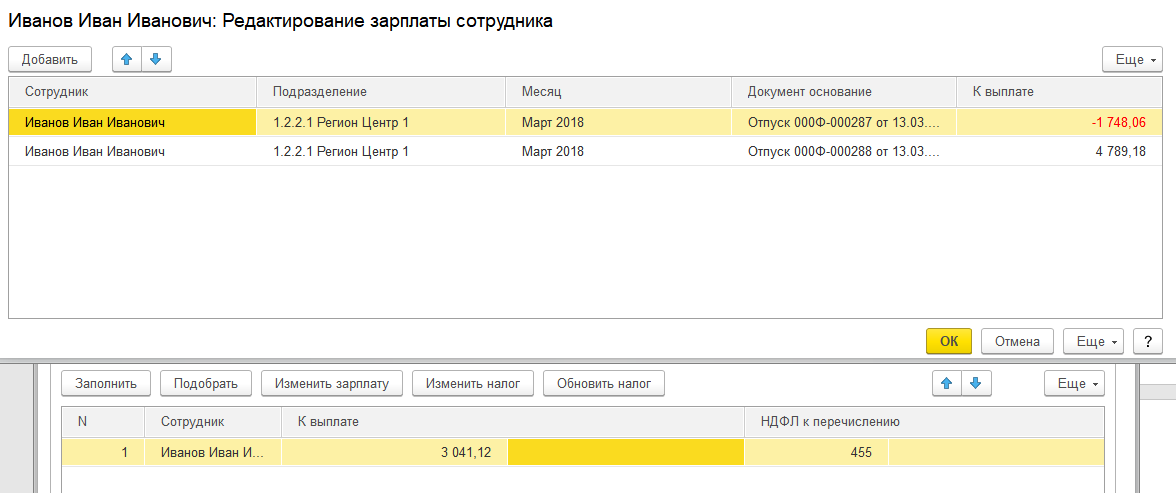 НДФЛ удержание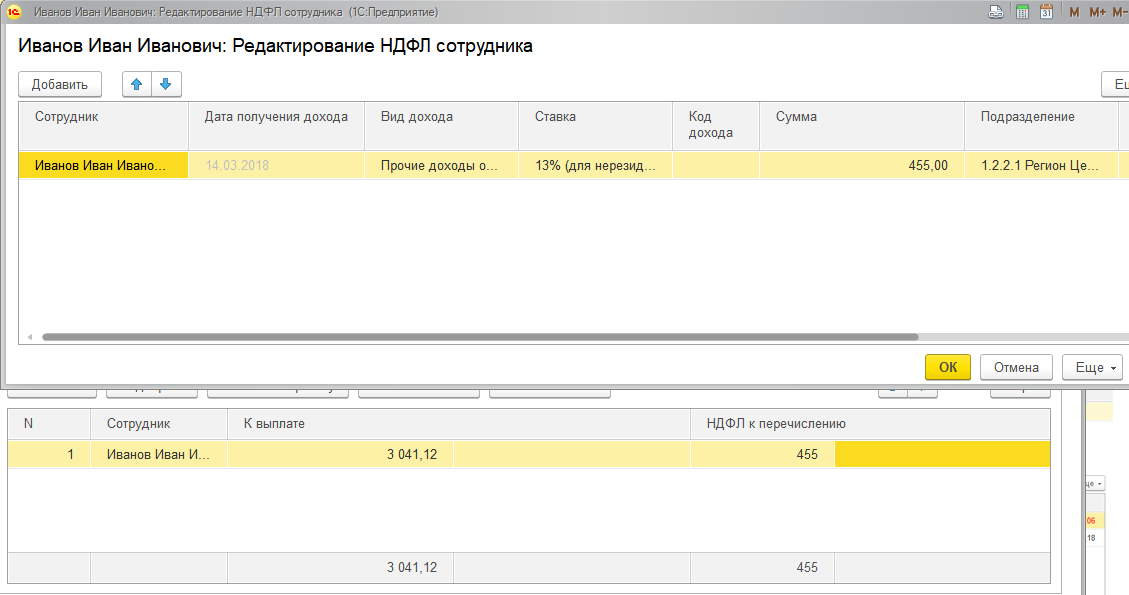 Считаем зп за март и выплачиваем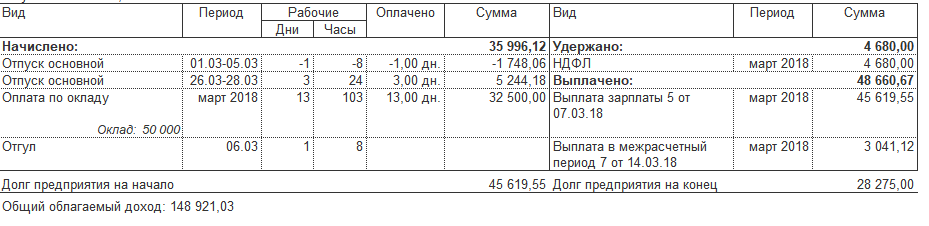 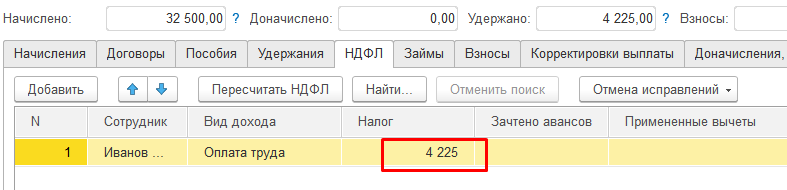 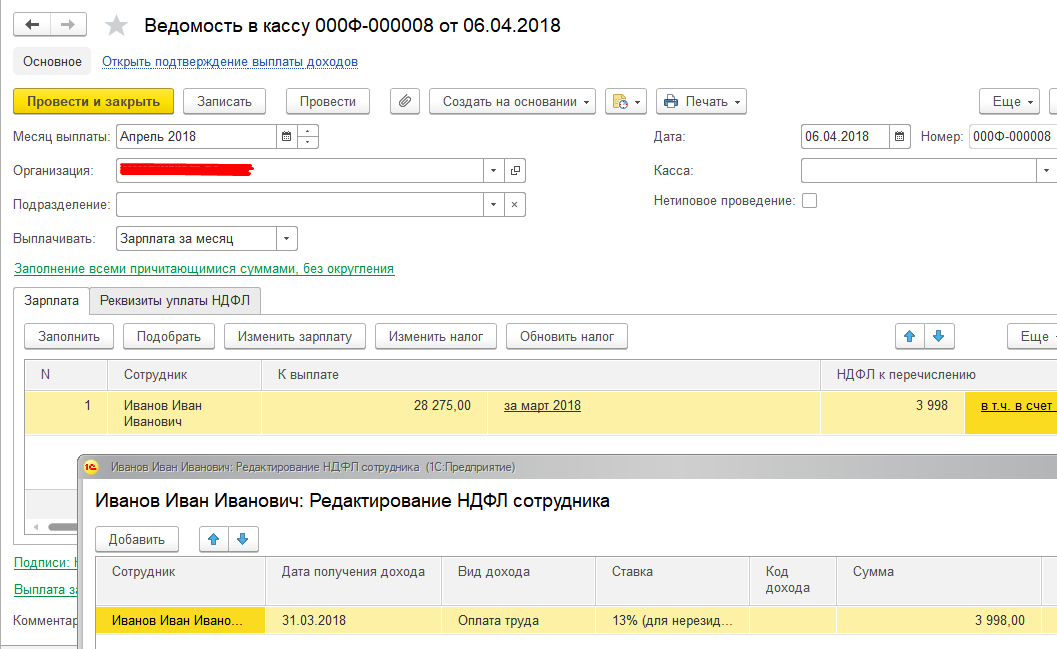 Регистр налогового учета по НДФЛ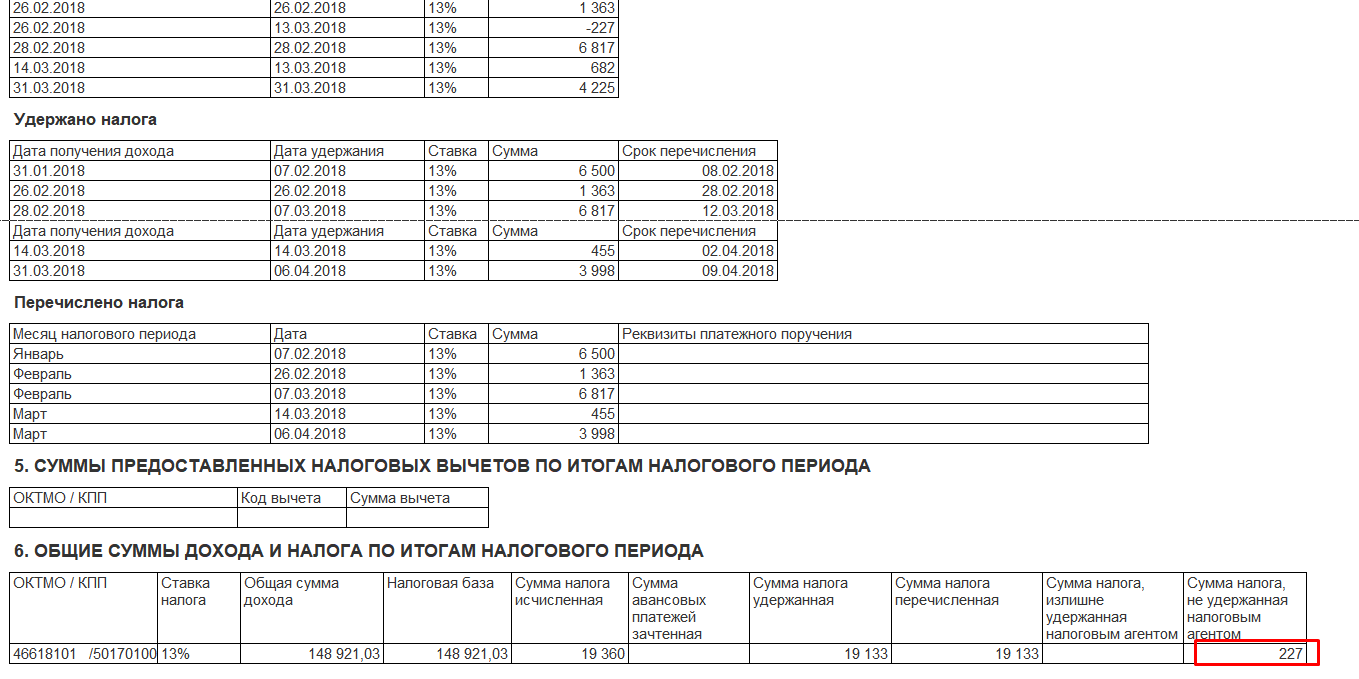 